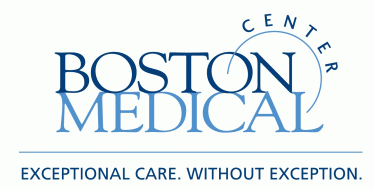 TO FROMMarch 13, 2020To research subjectYour safety is our first priority. Due to the uncertainty of COVID-19, Boston University Medical Campus and Boston Medical Center have paused human subjects research studies involving direct subject contact that do not directly affect your safety or wellbeing. These studies will be able to maintain telephone contact and remote data collection activities during this pause and may resume when the risk of COVID-19 has passed.Based on the decision made by the study’s Principal Investigator, you _will_or will not_ be asked to continue your scheduled study visits.  STUDY TEAM TO PROVIDE INFORMATION ON NEXT STEPS.We will follow-up with you when we have an expected timeline for returning back to regular clinical research activities. Thank you for your participation in our study and take care of yourselves,PICRCPlease, visit _________ for COVID-19 information.Study team contact information